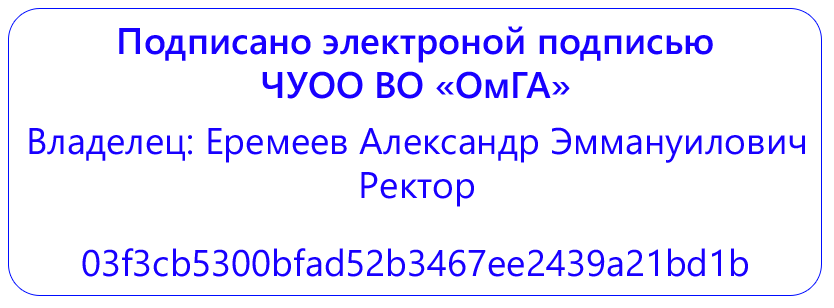 Частное учреждение образовательная организация высшего образования«Омская гуманитарная академия»Кафедра педагогики, психологии и социальной работыПРОГРАММА ПРАКТИКИПРОИЗВОДСТВЕННАЯ ПРАКТИКА(практика по получению профессиональных умений и опыта профессиональной деятельности)Б2.В.02(П)по основной профессиональной образовательной программе высшего образования – программе бакалавриата(программа академического бакалавриата)Направление подготовки 44.03.01 Педагогическое образование (уровень бакалавриата)Направленность (профиль) программы: «Профессиональное образование»Виды профессиональной деятельности: педагогическая (основной), исследовательскаяДля обучающихся:очной формы обучения  2017 года набора соответственнозаочной формы обучения 2017 года набора соответственнона 2021/2022 учебный годОмск, 2021Составитель:к.п.н., доцент  Т.В. СавченкоПрограмма практики одобрена на заседании кафедры педагогики, психологии и социальной работыПротокол от 26 марта 2021 г. № 8Зав. кафедрой, д.п.н., профессор Е.В. ЛопановаСОДЕРЖАНИЕРабочая программа дисциплины составлена в соответствии с:-	Федеральным законом Российской Федерации от 29.12.2012 № 273-ФЗ 
«Об образовании в Российской Федерации»;-Федеральным государственным образовательным стандартом высшего образования по направлению подготовки 44.03.01 Педагогическое образование (уровень бакалавриата), утверждённым Приказом Минобрнауки России от 04.12.2015 
№ 1426 (зарегистрирован в Минюсте России 11.01.2016 № 40536),(далее – ФГОС ВО);-	Порядком организации и осуществления образовательной деятельности 
по образовательным программам высшего образования – программам бакалавриата, программам специалитета, программам магистратуры, утверждённым приказом Минобрнауки России от 05.04.2017 № 301 (зарегистрирован Минюстом России 14.07.2017, регистрационный № 47415, (далее – Порядок организации и осуществления образовательной деятельности по образовательным программам высшего образования).Рабочая программа дисциплины составлена в соответствии с локальными нормативными актами ЧУОО ВО «Омская гуманитарная академия» (далее – Академия; ОмГА):-	«Положением о порядке организации и осуществления образовательной деятельности по образовательным программам высшего образования – программам бакалавриата, программам магистратуры», одобренным на заседании Учёного совета от 28.08.2017 (протокол заседания № 1), Студенческого совета ОмГА от 28.08.2017 (протокол заседания № 1), утверждённым приказом ректора от 28.08.2017 № 37;-	«Положением о порядке разработки и утверждения образовательных программ», одобренным на заседании Учёного совета от 31.08.2017 (протокол заседания № 1), Студенческого совета ОмГА от 28.08.2017 (протокол заседания № 1), утверждённым приказом ректора от 28.08.2017 № 37;-	«Положением о практике обучающихся, осваивающих основные профессиональные образовательные программы высшего образования – программы бакалавриата, программы магистратуры», одобренным на заседании Учёного совета от 29.01.2018 (протокол заседания № 7), Студенческого совета ОмГА от 26.01.2018 (протокол заседания № 7), утверждённым приказом ректора от 29.01.2018 № 2а;-	«Положением об обучении по индивидуальному учебному плану, в том числе, ускоренном обучении, студентов, осваивающих основные профессиональные образовательные программы высшего образования – программы бакалавриата, магистратуры», одобренным на заседании Учёного совета от 28.08.2017 (протокол заседания № 1), Студенческого совета ОмГА от 28.08.2017 (протокол заседания № 1), утверждённым приказом ректора от 28.08.2017 № 37;-	«Положением о порядке разработки и утверждения адаптированных образовательных программ высшего образования – программ бакалавриата, программам магистратуры для лиц с ограниченными возможностями здоровья и инвалидов», одобренным на заседании Учёного совета от 28.08.2017 (протокол заседания № 1), Студенческого совета ОмГА от 28.08.2017 (протокол заседания № 1), утверждённым приказом ректора от 28.08.2017 № 37;-	учебным планом по основной профессиональной образовательной программе высшего образования – программе бакалавриата по направлению подготовки 44.03.01 Педагогическое образование (уровень бакалавриата), направленность (профиль) программы: «Профессиональное образование»; форма обучения – очная на 2021/2022 учебный год, утверждённым приказом ректора от 29.03.2021 № 57;-	учебным планом по основной профессиональной образовательной программе высшего образования – программе бакалавриата по направлению подготовки 44.03.01 Педагогическое образование (уровень бакалавриата), направленность (профиль) программы: «Профессиональное образование»; форма обучения – заочная на 2021/2022 учебный год, утверждённым приказом ректора от 29.03.2021 № 57.Возможность внесения изменений и дополнений в разработанную Академией образовательную программу в части программы производственной практики (практики по получению профессиональных умений и опыта профессиональной деятельности) в течение 2021/2022 учебного года:При реализации образовательной организацией основной профессиональной образовательной программы высшего образования – программы бакалавриата по направлению подготовки 44.03.01 Педагогическое образование (уровень бакалавриата), направленность (профиль) программы: «Профессиональное образование»; вид учебной деятельности – программа академического бакалавриата; виды профессиональной деятельности: педагогическая (основной), исследовательская; очная и заочная формы обучения в соответствии с требованиями законодательства Российской Федерации в сфере образования, Уставом Академии, локальными нормативными актами образовательной организации при согласовании со всеми участниками образовательного процесса образовательная организация имеет право внести изменения и дополнения в разработанную ранее программу производственной практики (практики по получению профессиональных умений и опыта профессиональной деятельности) в течение 2021/2022 учебного года.Указание вида практики, способа и формы её проведенияВид практики: Производственная практикаТип практики: Практика по получению профессиональных умений и опыта профессиональной деятельностиСпособы проведения практики: стационарная; выезднаяФорма проведения практики: дискретно. Перечень планируемых результатов обучения при прохождении практики, соотнесённых с планируемыми результатами освоения образовательной программыВ соответствии с требованиями Федерального государственного образовательного стандарта высшего образования по направлению подготовки 44.03.01 Педагогическое образование (уровень бакалавриата), утверждённого Приказом Минобрнауки России от 04.12.2015 № 1426 (зарегистрирован в Минюсте России 11.01.2016 № 40536), при разработке основной профессиональной образовательной программы (далее – ОПОП) бакалавриата определены возможности Академии в формировании компетенций выпускников.Процесс обучения при прохождении производственной практики (практики по получению профессиональных умений и опыта профессиональной деятельности) направлен на формирование следующих компетенций: Указание места практики в структуре образовательной программыПрактика Б2.В.02(П) Производственная практика (практика по получению профессиональных умений и опыта профессиональной деятельности) относится к вариативной части блока Б2.ПрактикиПроизводственная практика (практика по получению профессиональных умений и опыта профессиональной деятельности) в соответствии с учебным планом проводится:- очная форма обучения – на 3 курсе, в 5 семестре;- заочная форма обучения – на 3 курсе, в 5 семестре4. Указание объёма практики в зачётных единицах и её продолжительности в неделях либо в академических или астрономических часахОбъём практики – 3 зачётных единицы – 108 академических часов – 2 недели5. Содержание практикиСодержание практики для очной и заочной форм обученияПрактика предусматривает следующие формы организации учебного процесса: конференции (установочная и итоговая), консультации руководителя практики (по мере необходимости).Производственная практика (практика по получению профессиональных умений и опыта профессиональной деятельности) может проводиться в профильных организациях, имеющих договор о сотрудничестве с Академией, либо в подразделении Омской гуманитарной академии (на выпускающей кафедре педагогики, психологии и социальной работы, в Омском гуманитарном колледже). Руководство практикой осуществляется преподавателями ОмГА и специалистами профильных организаций. Руководители практики назначаются приказом ректора. Для решения общих организационных вопросов руководителем практики от ОмГА проводятся конференции:- установочная конференция (первый учебный день практики) – обучающиеся получают Программу практики, проходят необходимый инструктаж, распределяются по базам прохождения практики, знакомятся с руководителями практики, уточняют с ними порядок работы;- итоговая конференция (последний учебный день практики) – комиссия в составе заведующего кафедрой, руководителя практики на основании представленных каждым обучающимся отчётных документов проводит дифференцированный зачёт (с выставлением отметки по четырёхбалльной шкале: «отлично», «хорошо», «удовлетворительно», «неудовлетворительно»).На итоговой конференции освещаются следующие вопросы:- выступления обучающихся, прошедших практику (в виде докладов, заранее подготовленных отдельными обучающимися или группой);- отчёты о результатах практики руководителей практики;- обсуждение актуальных проблем производственной практики.В период практики обучающиеся выполняют следующие обязанности: - практикант обязан находиться на определённом для него руководителем рабочем месте и выполнять задания в соответствии с рабочим графиком (планом) проведения практики;- практикант выполняет все виды работ, предусмотренные планом практики, тщательно готовится к ним, проявляет организованность и дисциплинированность;- практикант подчиняется правилам внутреннего распорядка организации, на базе которой проводится практика, распоряжениям администрации и руководителей практики;- в случае невыполнения требований, предъявляемых практиканту, обучающийся может быть отстранен от практики.*Примечания:Для обучающихся по индивидуальному учебному плану:При разработке программы производственной практики (практики по получению профессиональных умений и опыта профессиональной деятельности») в соответствии с требованиями частей 6-8 статьи 13, статьи 30, пункта 3 части 1 статьи 34 Федерального закона Российской Федерации от 29.12.2012 № 273-ФЗ «Об образовании в Российской Федерации»; Положения о практике обучающихся, осваивающих основные профессиональные образовательные программы высшего образования, – объём практики в зачётных единицах и её продолжительность в неделях либо в академических или астрономических часах устанавливается образовательной организацией в соответствии с утверждённым индивидуальным учебным планом при освоении образовательной программы обучающимся, который имеет среднее профессиональное или высшее образование, и (или) обучается по образовательной программе высшего образования, и (или) имеет способности и (или) уровень развития, позволяющие освоить образовательную программу в более короткий срок по сравнению со сроком получения высшего образования по образовательной программе, установленного образовательной организацией в соответствии с ФГОС ВО (ускоренное обучение такого обучающегося по индивидуальному учебному плану в порядке, установленном локальным нормативным актом образовательной организации «Положение об обучении по индивидуальному учебному плану, в том числе ускоренном обучении, студентов, осваивающих основные профессиональные образовательные программы высшего образования – программы бакалавриата, магистратуры», одобренного на заседании Учёного совета от 28.08.2017 (протокол заседания № 1), Студенческого совета ОмГА от 28.08.2017 (протокол заседания № 1), утверждённым приказом ректора от 28.08.2017 № 37.Для обучающихся с ограниченными возможностями здоровья:При разработке адаптированной образовательной программы в части программы производственной практики (педагогической практики), а для инвалидов – индивидуальной программы реабилитации инвалида в части программы производственной практики (педагогической практики) в соответствии с требованиями статьи 79 Федерального закона Российской Федерации от 29.12.2012 № 273-ФЗ «Об образовании в Российской Федерации»; федеральными и локальными нормативными актами, Уставом Академии образовательная организация устанавливает конкретное содержание программы производственной практики (педагогической практики) и условия организации и проведения конкретной практики для обучающихся с ограниченными возможностями здоровья (при наличии факта зачисления таких обучающихся с учетом конкретных нозологий).Для лиц, зачисленных для продолжения обучения в соответствии с частью 5 статьи 5 Федерального закона от 05.05.2014 № 84-ФЗ «Об особенностях правового регулирования отношений в сфере образования в связи с принятием в Российскую Федерацию Республики Крым и образованием в составе Российской Федерации новых субъектов - Республики Крым и города федерального значения Севастополя и о внесении изменений в Федеральный закон «Об образовании в Российской Федерации»: При разработке программы производственной практики (педагогической практики) в соответствии с требованиями частей 6-8 статьи 13, статьи 30, пункта 3 части 1 статьи 34 Федерального закона Российской Федерации от 29.12.2012 № 273-ФЗ «Об образовании в Российской Федерации»; Положения о практике обучающихся, осваивающих основные профессиональные образовательные программы высшего образования, - объём практики в зачётных единицах и её продолжительность в неделях либо в академических или астрономических часах устанавливается образовательной организацией в соответствии с утверждённым индивидуальным учебным планом при освоении образовательной программы обучающимися, зачисленными для продолжения обучения в соответствии с частью 5 статьи 5 Федеральною закона от 05.05.2014 № 84-ФЗ «Об особенностях правового регулирования отношений в сфере образования в связи с принятием в Российскую Федерацию Республики Крым и образованием в составе Российской Федерации новых субъектов – Республики Крым и города федерального значения Севастополя и о внесении изменений в Федеральный закон «Об образовании в Российской Федерации», в течение установленного срока освоения основной профессиональной образовательной программы высшего образования – программы бакалавриата по направлению подготовки 44.03.01 Педагогическое образование (уровень бакалавриата), направленность (профиль) программы: «Профессиональное образование») с учётом курса, на который они зачислены (указанный срок может быть увеличен не более чем на один год по решению Академии, принятому на основании заявления обучающегося).6. Указание форм отчётности по практикеПромежуточная аттестация по производственной практике (практике по получению профессиональных умений и опыта профессиональной деятельности) проводится в форме дифференцированного зачёта (зачёта с отметкой).По итогам практики каждый обучающийся оформляет и передает на кафедру отчёт о прохождении практики в виде пакета документов, состав которого включает в себя:1) титульный лист (приложение А);2) задание на практику (приложение Б);3) совместный рабочий график (план) проведения практики (приложение В);4) дневник практики, заполненный студентом и подписанный руководителем практики от организации, в которой проходила практика. В дневнике должны быть изложены ежедневные (еженедельные) записи о выполненных практикантом видах работ в период прохождения практики (приложение Г);5) содержание (наименование разделов отчёта с указанием номеров страниц);6) введение (должно содержать цели и задачи практики, сроки практики; наименование базы практики; основное содержание работы);7) описание рабочего места/информационная справка об образовательной организации (указываются сведения об образовательной организации, на базе которой проходила практика: организационная форма, структура организации, взаимодействие её подразделений, профиль деятельности, решаемые задачи; режим работы; приводятся описание должности (функциональные обязанности куратора, мастера производственного обучения; нагрузка и т.д.) и рабочего места (учебного кабинета, мастерской), особенности технологических процессов и документооборота;8) основная часть отчёта (характеризуется группа обучающихся, с которой работал студент-практикант: количество человек в группе, наличие/отсутствие сплочённого коллектива, качество учебной деятельности и активность обучающихся во внеучебной деятельности; взаимоотношения с педагогическим коллективом и т.д.; содержатся сценарии воспитательных мероприятий с обучающимися (их родителями), их анализ; хронометраж и анализ посещённых мероприятий куратора (мастера производственного обучения) ОО; характеристика обучающегося);9) заключение (должно содержать анализ результатов прохождения практики в виде кратких, чётко сформулированных обобщений и выводов, говорящих о степени выполнения программы практики, о результативности практики, о том, в какой мере практика способствовала закреплению и углублению теоретических знаний и приобретению практических навыков; самооценку); 10) список использованных источников;11) приложения (иллюстрации, таблицы, сценарии проведённых мероприятий, тексты вспомогательного характера и др.);12) отзыв-характеристика руководителя практики от профильной организации, в котором отмечаются деловые качества, навыки, умения, отношение к работе студента-практиканта. Отзыв заверяется печатью организации и подписью руководителя от профильной организации. Отзыв должен содержать рекомендуемую отметку по четырехбалльной шкале («отлично», «хорошо» «удовлетворительно», «неудовлетворительно») (приложение Д).Отчёт о прохождении практики должен включать в себя развёрнутое изложение содержания работы практиканта и полученных им результатов. Рекомендуемый объём отчёта: 20-30 страниц, включая приложения.Процедура зашиты отчёта включает в себя представление практикантом доклада о результатах прохождения практики с последующим обсуждением и ответами практиканта на вопросы комиссии. 7. Перечень учебной литературы и ресурсов сети «Интернет», необходимых для проведения практикиПеречень учебной литературыОсновная:Цаплина, О. В. Психология воспитания : учебное пособие / О. В. Цаплина. — Саратов : Ай Пи Эр Медиа, 2018. — 182 c. — ISBN 978-5-4486-0249-8. — Текст : электронный // Электронно-библиотечная система IPR BOOKS : [сайт]. — URL: http://www.iprbookshop.ru/72813.htmlБабынина, Т. Ф. Методология и методика психолого-педагогических исследований : семинарские и лабораторные занятия по курсу. Учебное пособие для студентов факультета дошкольного воспитания / Т. Ф. Бабынина. — Набережные Челны : Набережночелнинский государственный педагогический университет, 2012. — 100 c. — ISBN 2227-8397. — Текст : электронный // Электронно-библиотечная система IPR BOOKS : [сайт]. — URL: http://www.iprbookshop.ru/29881.html Дополнительная:Спатаева, М. Х. Психолого-педагогическая диагностика : учебное пособие / М. Х. Спатаева, Е. Ф. Шамшуалеева, Л. В. Харченко. — Омск : Омский государственный университет им. Ф.М. Достоевского, 2015. — 174 c. — ISBN 978-5-7779-1819-2. — Текст : электронный // Электронно-библиотечная система IPR BOOKS : [сайт]. — URL: http://www.iprbookshop.ru/59647.htmlРезепов, И. Ш. Общая психология : учебное пособие / И. Ш. Резепов. — 2-е изд. — Саратов : Ай Пи Эр Медиа, 2019. — 110 c. — ISBN 978-5-4486-0427-0. — Текст : электронный // Электронно-библиотечная система IPR BOOKS : [сайт]. — URL: http://www.iprbookshop.ru/79807.html .Перечень ресурсов сети «Интернет»:ЭБС IPRBooks. – Режим доступа: http://www.iprbookshop.ruЭБС издательства «Юрайт» – Режим доступа: http://biblio-online.ruЕдиное окно доступа к образовательным ресурсам. – Режим доступа: http://window.edu.ru/Научная электронная библиотека e-library.ru. – Режим доступа: http://elibrary.ruРесурсы издательства Elsevier. – Режим доступа: http://www.sciencedirect.comФедеральный портал «Российское образование». – Режим доступа:  www.edu.ruЖурналы Кембриджского университета. – Режим доступа: http://journals... cambridge.orgЖурналы Оксфордского университета. – Режим доступа:  http://www.oxford joumals.orgСловари и энциклопедии на Академике. – Режим доступа: http://dic.academic.ru/Сайт Библиотеки по естественным наукам Российской академии наук. –Режим доступа: http://www.benran.ruСайт Госкомстата РФ. – Режим доступа: http://www.gks.ruСайт Российской государственной библиотеки. – Режим доступа: http://diss.rsl.ruБазы данных по законодательству Российской Федерации. –Режим доступа: http://ru.spinform.ruКаждый обучающийся Омской гуманитарной академии в течение всего периода обучения обеспечен индивидуальным неограниченным доступом к электронно-библиотечной системе (электронной библиотеке) и к электронной информационно-образовательной среде Академии. Электронно-библиотечная система (электронная библиотека) и электронная информационно-образовательная среда обеспечивают возможность доступа обучающегося из любой точки, в которой имеется доступ к информационно-телекоммуникационной сети «Интернет», и отвечает техническим требованиям организации как на территории организации, так и вне её.Электронная информационно-образовательная среда Академии обеспечивает доступ к учебным планам, рабочим программам дисциплин (модулей), практик, к изданиям электронных библиотечных систем и электронным образовательным ресурсам, указанным в рабочих программах; фиксацию хода образовательного процесса, результатов промежуточной аттестации и результатов освоения основной образовательной программы; проведение всех видов занятий, процедур оценки результатов обучения, реализация которых предусмотрена с применением электронного обучения, дистанционных образовательных технологий; формирование электронного портфолио обучающегося, в том числе сохранение работ обучающегося, рецензий и оценок на эти работы со стороны любых участников образовательного процесса; взаимодействие между участниками образовательного процесса, в том числе синхронное и (или) асинхронное взаимодействие посредством сети «Интернет».8. Перечень информационных технологий, используемых при проведении практики, включая перечень программного обеспечения и информационных справочных системПри проведении установочной и итоговой конференций активно используется компьютерная техника для демонстрации компьютерных презентаций с помощью программы Microsoft Power Point, видеоматериалов, слайдов.В ходе представления докладов по итогам прохождения практики студенты представляют компьютерные презентации, подготовленные ими в часы самостоятельной работы.Электронная информационно-образовательная среда Академии, работающая на платформе LMS Moodle, обеспечивает:-	доступ к учебным планам, рабочим программам дисциплин (модулей), практик, к изданиям электронных библиотечных систем (ЭБС IPRBooks, ЭБС Юрайт) и электронным образовательным ресурсам, указанным в рабочих программах;-	фиксацию хода образовательного процесса, результатов промежуточной аттестации и результатов освоения программы бакалавриата;-	проведение всех видов занятий, процедур оценки результатов обучения, реализация которых предусмотрена с применением электронного обучения, дистанционных образовательных технологий;-	формирование электронного портфолио обучающегося, в том числе сохранение работ обучающегося, рецензий и оценок на эти работы со стороны любых участников образовательного процесса;-	взаимодействие между участниками образовательного процесса, в том числе синхронное и (или) асинхронное взаимодействие посредством сети «Интернет».При осуществлении образовательного процесса по дисциплине используются следующие информационные технологии:-	сбор, хранение, систематизация и выдача учебной и научной информации;-	обработка текстовой, графической и эмпирической информации;-	подготовка, конструирование и презентация итогов исследовательской и аналитической деятельности;-	самостоятельный поиск дополнительного учебного и научного материала, с использованием поисковых систем и сайтов сети Интернет, электронных энциклопедий и баз данных;-	использование электронной почты преподавателями и обучающимися для рассылки информации, переписки и обсуждения учебных вопросов.-	компьютерное тестирование;-	демонстрация мультимедийных материалов.Перечень программного обеспечения:-	MicrosoftWindows 10 Professional-	Microsoft Windows XP Professional SP3 -	Microsoft Office Professional 2007 Russian -	Cвободно распространяемый офисный пакет с открытым исходным кодом LibreOffice 6.0.3.2 Stable-	Антивирус Касперского-	Cистема управления курсами LMS MoodleСовременные профессиональные базы данных и информационные справочные системы:-	справочная правовая система «Консультант Плюс» – Режим доступа: http://www.consultant.ru/edu/student/study/-	справочная правовая система «Гарант» – Режим доступа: http://edu.garant.ru /omga/-	официальный интернет-портал правовой информации http://pravo.gov.ru...-	портал Федеральных государственных образовательных стандартов высшего
образования http://fgosvo.ru...-	портал «Информационно-коммуникационные технологии в образовании» http://www.ict.edu.ru...-	педагогическая библиотека http://www.gumer.info/bibliotek_Buks/Pedagog/index.Pedagog/index. php9. Описание материально-технической базы, необходимой для проведения практики	В соответствии с требованиями ФГОС ВО Академия располагает материально-технической базой, соответствующей действующим противопожарным правилам и нормам и обеспечивающей проведение всех видов дисциплинарной и междисциплинарной подготовки, практической и научно-исследовательской работ обучающихся, предусмотренных учебным планом:-	учебные аудитории для проведения групповых и индивидуальных консультаций, текущего контроля и промежуточной аттестации; -	помещения для самостоятельной работы и помещения для хранения и профилактического обслуживания учебного оборудования. Помещения для самостоятельной работы обучающихся оснащены компьютерной техникой с возможностью подключения к сети «Интернет» и обеспечением доступа в электронную информационно-образовательную среду Академии;-	компьютерные классы, оборудованные мебелью, компьютерным оборудованием (с комплектом лицензионного программного обеспечения), видеопроекционным оборудованием, средствами звуковоспроизведения, и имеющие доступ к сети Интернет, информационно-образовательной среде Академии, электронно-библиотечной системе;-	библиотеку, имеющую рабочие места для студентов, оснащенные компьютерами (с комплектом лицензионного программного обеспечения), имеющими доступ к сети Интернет, информационно-образовательной среде Академии, электронно-библиотечной системе;-	специальные помещения укомплектованы специализированной мебелью и техническими средствами обучения, служащими для представления учебной информации большой аудитории.Каждый обучающийся в течение всего периода обучения обеспечен индивидуальным неограниченным доступом к электронно-библиотечной системе (электронной библиотеке) IprBooks (http://www.iprbookshop.ru/) и к электронной информационно-образовательной среде ОмГА. Электронно-библиотечная система (электронная библиотека) и электронная информационно-образовательная среда обеспечивают возможность доступа обучающегося из любой точки, в которой имеется доступ к информационно-телекоммуникационной сети «Интернет» (далее – сеть «Интернет»), как на территории Академии, так и вне ее.Электронно-библиотечная система (электронная библиотека) и электронная информационно-образовательная среда обеспечивает одновременный доступ не менее 25 процентов обучающихся по образовательной программе.Профильные организации, заключившие с Академией договор о совместной деятельности по проведению практик обучающихся, предоставляют базу для проведения практики в соответствии с Программой практики (обеспечивают обучающимся возможность пользования лабораториями, кабинетами, мастерскими, библиотекой, технической и другой документацией в подразделениях организации, необходимыми для успешного прохождения практики и выполнения индивидуальных заданий), предоставляют рабочие места и обеспечивают возможность ознакомления и работы с нормативными документами организации. Помещения на базе прохождения практики должны соответствовать действующим санитарным и противопожарным нормам, а также требованиям техники безопасности при проведении учебных работ.Обработку полученных массивов данных рекомендуется (по желанию обучающегося) осуществлять в лаборатории информационно-коммуникационных технологий (ауд. 302 учебного корпуса, расположенного по адресу: г. Омск, ул. 4-я Челюскинцев, 2а), оснащенной компьютерной техникой, подключенной к локальной вычислительной сети Академии.Помещение для самостоятельной работы обучающихся (ауд. 219 учебного корпуса, расположенного по адресу: г. Омск, ул. 4-я Челюскинцев, 2а) оснащено компьютерной техникой с высокоскоростным подключением к сети «Интернет» и обеспечением доступа в электронную информационно-образовательную среду Академии.Помещение для проведения защиты отчётов о прохождении практики (ауд. 200 учебного корпуса, расположенного по адресу: г. Омск, ул. 4-я Челюскинцев, 2а) оснащено интерактивной трибуной (включающей в себя системный блок персонального компьютера и сенсорный монитор), беспроводной клавиатурой, беспроводным манипулятором типа «мышь», мультимедийным проектором, настенным моторизованным экраном, активной акустической системой. 10. Особенности организации и проведения практики для инвалидов и лиц с ограниченными возможностями здоровья	Практика для обучающихся с ограниченными возможностями здоровья и инвалидов проводится с учётом особенностей их психофизического развития, индивидуальных возможностей и состояния здоровья. Особенности прохождения практики инвалидами и лицами с ОВЗ определены в «Положении о практике обучающихся, осваивающих основные профессиональные образовательные программы высшего образования бакалавриата и магистратуры».Выбор мест прохождения практик для инвалидов и лиц с ограниченными возможностями здоровья производится с учётом требований их доступности для данных обучающихся. При определении мест практики для инвалидов и лиц с ограниченными возможностями здоровья учитываются рекомендации медико-социальной экспертизы, отраженные в индивидуальной программе реабилитации инвалида, относительно рекомендованных условий и видов труда. При необходимости для прохождения практик создаются специальные рабочие места в соответствии с характером нарушений, а также с учётом профессионального вида деятельности и характера труда, выполняемых студентом-инвалидом трудовых функций.Материально-технические условия прохождения практики обеспечивают возможность беспрепятственного доступа практикантов из числа лиц с ограниченными возможностями здоровья и инвалидов к специально оборудованным рабочим местам, а также в туалетные комнаты и другие помещения, а также их пребывание в указанных помещениях (в том числе наличие пандусов, поручней, расширенных дверных проемов, лифтов; при отсутствии лифтов рабочее место должно располагаться на первом этаже здания).Не допускается использование практиканта на должностях и работах, противопоказанных лицам с ограниченными возможностями и инвалидам.Форма проведения текущей и промежуточной аттестации для студентов-инвалидов и лиц с ограниченными возможностями здоровья устанавливается с учётом индивидуальных психофизических особенностей (устно, письменно на бумаге, письменно на компьютере, в форме тестирования и т.п.). При необходимости студенту-инвалиду предоставляется дополнительное время для подготовки отчёта по практике и его защиты на итоговой конференции.Кафедра педагогики, психологии и социальной работыОТЧЁТо прохождении практикиВид практики: Производственная практикаТип практики: Практика по получению профессиональных умений и опыта профессиональной деятельностиСпособы проведения производственной практики: стационарная/выездная.Выполнил(а):  __________________________________Фамилия И.О.Направление подготовки: 44.03.01 Педагогическое образование (уровень бакалавриата)Направленность (профиль) программы: «Профессиональное образование»Форма обучения: ________________________________Руководитель практики от ОмГА:_______________________________________________Уч. степень, уч. звание, Фамилия И.О._____________________подписьМесто прохождения практики: (адрес, контактные телефоны):  __________________________________________________________________________________________________Руководитель принимающей организации:  ______________      ________________________________________________________ подпись                     (должность, Ф.И.О., контактный телефон)
м.п.Омск, 20__Кафедра педагогики, психологии и социальной работыЗадание на практику_____________________________________________________Фамилия, имя, отчество студента(-ки)Направление подготовки: 44.03.01 Педагогическое образование (уровень бакалавриата)Направленность (профиль) программы: «Профессиональное образование»Вид практики: Производственная практикаТип практики: Практика по получению профессиональных умений и опыта профессиональной деятельностиИндивидуальные задания на практику (пример):1. Познакомиться с распределением студентов на практику по организациям и учреждениям. Изучить права и обязанностями студентов во время прохождения практики. Результат: Оформление в «Дневнике практики» титульного листа. Договор.2. Осуществить общее знакомство с организацией, на базе которой проводится практика, с её руководством и педагогическим составом, информационным и материальным обеспечением. Результат: информационная справка об образовательной организации/описание рабочего места.3. Познакомиться с воспитательной системой образовательной организации (базы практики). Результат: характеристика воспитательной системы базы практики.4. Изучить коллектив учащихся и личность отдельного обучающегося. Результат: психолого-педагогическая характеристика коллектива группы и одного обучающегося.5. Подготовить и провести воспитательные мероприятия (в соответствии с планом воспитательной работы). Результат: сценарии воспитательных мероприятий, их анализ.6. Оказывать помощь в работе куратору (мастеру производственного обучения). Результат: описание дел.7. Осуществить самооценку результативности практики. Обобщить полученные на практике результаты. Результат: Отчёт по практике в установленной форме. Дата выдачи задания: ___._________________.20____ г.Руководитель практики от ОмГА:  ________________    Руководитель практики от профильной организации (при прохождении практики в профильной организации):  ______________________    Задание принял(а) к исполнению:  ________________Приложение ВЧастное учреждение образовательная организация высшего образования
«Омская гуманитарная академия»(ЧУОО ВО «ОмГА»)СОВМЕСТНЫЙ РАБОЧИЙ ГРАФИК (ПЛАН) ПРАКТИКИ __________________________________________________________________ (Ф.И.О. обучающегося) Направление подготовки: 44.03.01 Педагогическое образование (уровень бакалавриата)Направленность (профиль) программы: «Профессиональное образование»Вид практики: Производственная практикаТип практики: Практика по получению профессиональных умений и опыта профессиональной деятельностиРуководитель практики от ОмГА ________________________________________________                                                          (Уч. степень, уч. звание, Фамилия И.О.) Наименование профильной организации _____________________________________________________________________________________________________________________Руководитель практики от профильной организации_________________________________(должность, Ф.И.О.) ____________________________________________________________________________Заведующий кафедрой ППиСР:	__________________ / ____________________________подписьРуководитель практики от ОмГА	___________________ / ___________________________подписьРуководитель практики от профильной организации ______________/ _________________      подписьПодпись _____________________________________________________________________       в родительном падеже: должность, ФИО руководителя практики от профильной организацииудостоверяю______________   __________________________________________________           подпись	                 Должность, ФИО должностного лица, удостоверившего подпись М.П.Приложение ГДНЕВНИК ПРАКТИКИПодпись обучающегося__________________  _____________________________________Подпись руководителя практики 
от принимающей организации ____________  _____________________________________Приложение ДОТЗЫВ-ХАРАКТЕРИСТИКАСтудент(-ка)______________________________________________________________направления подготовки________________________________________________________ ____________________________________________________________ ЧУОО ВО «ОмГА»
проходил(-а) производственную практику в________________________________________ _____________________________________________________________________________
(наименование организации, адрес)В период прохождения практики студент(-ка) выполнял(-а) следующие виды деятельности: ____________________________________________________________________________________________________________________________________________________________________________________________________________________________________________________________________________________________________________________В ходе практики обнаружил(-а) следующие умения и навыки:
____________________________________________________________________________________________________________________________________________________________________________________________________________________________________________________________________________________________________________________Замечания: ____________________________________________________________________________________________________________________________________________________________________________________________________________________________________________________________________________________________________________________
Общая характеристика уровня сформированности компетенций по итогам прохождения практики: ______________________________________________________________________________________________________________________________________________________________________________________________________________________________Рекомендуемая отметка: ________________________________________________________
Руководитель практики от профильной организации________________________подписьПодпись _____________________________________________________________________       в родительном падеже: должность, ФИО руководителя практики от профильной организацииудостоверяю ______________     _________________________________________________           подпись	                 Должность, ФИО должностного лица, удостоверившего подпись М.П.Договоро совместной деятельности по проведению практик студентовг. Омск                                                                                    «___»____________20___г.Частное учреждение образовательная организация высшего образования «Омская гуманитарная академия», именуемое в дальнейшем «Академия», в лице Ректора, Еремеева Александра Эммануиловича, действующего на основании Устава, с одной стороны, и _______________________________________________________________ __________________________________________________________________________, именуемое в дальнейшем «Организация», в лице ________________________________________________________________________, действующего на основании _______________________________, с другой стороны, заключили настоящий договор о  нижеследующем:1. Предмет договора1.1. Стороны принимают на себя обязательства по организации и совместному проведению практик (учебной, производственной, в том числе преддипломной) для студентов Академии по направлениям подготовки: ______________________________________________________________________________________________________________1.2. Программа практики составляется в соответствии с учебными планами (или индивидуальными учебными планами) и графиками учебного процесса направления подготовки и профиля.1.3. Настоящий договор предусматривает реализацию программ практик студентов  на базе Организации.2. Обязательства Академии   Академия обязуется:  2.1. Направить студентов в Организацию для прохождения практики в соответствии с утвержденным учебным планом. 	                                                        2.2. Оказывать работникам Организации методическую помощь в организации и проведении практики.2.3. Выделять преподавателей для научного руководства и курирования практик. 2.4. Осуществлять текущий контроль за прохождением практики со стороны руководителей практики от Академии. 2.5. Разрабатывать и утверждать рабочие программы практик, определять формы их организации и контроля.2.6. По согласованию с Организацией привлекать её сотрудников для
руководства практикой студентов на договорных условиях.3. Обязательства ОрганизацииОрганизация обязуется:3.1.  Предоставлять базу для проведения практики со студентами по программам практик.3.2. Знакомить студентов с деятельностью Организации.3.3. Информировать студентов об основных направлениях массово-информационной  деятельности Организации.3.4. Обеспечивать участие сотрудников Организации в подведении итогов практик.4. Срок договора4.1. Настоящий договор вступает в силу с момента подписания сторон и действует до «____» ______________ 20___ г.4.2. Договор может быть расторгнут досрочно по письменному соглашению сторон, о досрочном расторжении договора сторона должна предупредить контрагента за  1 месяц.5. Заключительные положения5.1.	Все изменения и дополнения в данный договор вносятся на основании письменного соглашения сторон.5.2. Все споры и разногласия, которые могут возникнуть между сторонами по вопросам, не нашедшим своего разрешения в тексте данного договора, будут разрешаться путем переговоров на основе действующего законодательства.5.3. Настоящий договор составлен в двух экземплярах на русском языке. Оба экземпляра идентичны и имеют одинаковую юридическую силу.У каждой из сторон находится один экземпляр настоящего договора. 6. Реквизиты сторон:Ректор ЧУОО ВО «ОмГА» _________________/Еремеев А.Э./                                _____________/________________/     м.п.                                                                                          м.п.ЗАЯВЛЕНИЕ о прохождении практикиПрошу направить для прохождения производственной практики (практики по получению профессиональных умений и опыта профессиональной деятельности) в ___________________________________________________________________________________________________________________________________Даю свое согласие на прохождение практики вне места жительства (места пребывания в период освоения образовательной программы)(для обучающихся, проходящих практику вне места жительства г. Омск /места пребывания в период освоения образовательной программы г. Омск)Для обучающихся, проходящих практику в г. Омск, согласие не требуется .Контактная информация:_______ _____________________________________и назначить руководителем практики от ОмГА:__________________________________________________________________(Ф.И.О., должность преподавателя)Руководителем практики от профильной организации:__________________________________________________________________(Ф.И.О., должность руководителя практики)Обучающийся ____________________________				                         ___________Ф.И.О. (полностью) 									               (подпись)Руководитель практики				__________________________	                                                                                               ___________(Ф.И.О., должность преподавателя)							                 (подпись)Зав. кафедрой__________________________	                                                       ___________(Ф.И.О., должность)							                                                      (подпись)______________дата (за 14 дней до прохождения практики)1Указание вида практики, способа и формы её проведения2Перечень планируемых результатов обучения при прохождении практики, соотнесённых с планируемыми результатами освоения образовательной программы3Указание места практики в структуре образовательной программы4Указание объёма практики в зачётных единицах и её продолжительности в неделях либо в академических или астрономических часах5Содержание практики6Указание форм отчётности по практике7Перечень учебной литературы и ресурсов сети «Интернет», необходимых для проведения практики9Перечень информационных технологий, используемых при проведении практики, включая перечень программного обеспечения и информационных справочных систем (при необходимости)10Описание материально-технической базы, необходимой для проведения практикиРезультаты освоения ОПОП (содержание компетенции)Код компетенцииПеречень планируемых результатов обучения по дисциплинеСпособностью к коммуникации в устной и письменной формах на русском и иностранном языках для решения задач межличностного и межкультурного взаимодействияОК-4Знать:- принципы коммуникации в устной и письменной формах на русском и иностранном языках;- основы межличностного и межкультурного взаимодействия.Уметь:- пользоваться профессионально значимыми жанрами устной и письменной речи;- решать задачи межличностного взаимодействия.Владеть: - грамотной, логически верно и аргументировано построенной устной речью; - грамотной, логически верно и аргументировано построенной письменной речью.Готовностью сознавать социальную значимость своей будущей профессии, обладать мотивацией к осуществлению профессиональной деятельностиОПК-1Знать: - сущность и специфику профессиональной педагогической деятельности.Уметь: - вычленять и анализировать педагогические явления, объяснять их и намечать возможные пути решения.Владеть:- современными технологиями обучения и воспитания для эффективной организации целостного педагогического процесса.Готовностью к психолого-педагогическому сопровождению учебно-воспитательного процессаОПК-3Знать:- организацию учебно-воспитательного процесса; - терминологический аппарат.Уметь:- психолого-педагогически сопровождать учебно-воспитательный процесс. Владеть:- навыками психолого-педагогического сопровождения учебно-воспитательного процесса.Владением основами профессиональной этики и речевой культурыОПК-5Знать:- основы устной и письменной речи;- основы конфликтологии;- основы этики и эстетики.Уметь:- правильно строить речевые клише для осуществления педагогического взаимодействия;- проводить беседы, диспуты, дискуссии;- находить рациональные способы разрешения конфликтных ситуаций. Владеть: - навыками эффективного речевого общения;- основными педагогическими техниками (речь, мимика, жесты).Способностью использовать современные методы и технологии обучения и диагностикиПК-2Знать:- современные методы и технологии обучения и диагностики.Уметь:- использовать методы и технологии обучения и диагностики в профессиональной деятельности.Владеть:- современными технологиями обучения и воспитания для эффективной организации целостного педагогического процесса.Способностью решать задачи воспитания и духовно-нравственного развития обучающихся в учебной и внеучебной деятельностиПК-3Знать: - задачи воспитания и духовно-нравственного развития обучающихся в учебной и внеучебной деятельности.Уметь:- вычленять и анализировать задачи воспитания и духовно-нравственного развития обучающихся в учебной и внеучебной деятельности.Владеть:- современными технологиями обучения и воспитания для эффективной организации целостного педагогического процесса.Способностью использовать возможности образовательной среды для достижения личностных, метапредметных и предметных результатов обучения и обеспечения качества учебно-воспитательного процесса средствами преподаваемого учебного предметаПК-4Знать:- педагогические объекты, явления, процессы на основе междисциплинарных подходов, вариативные трактовки, системное видение.Уметь:- генерировать продуктивные педагогические идеи, направляющие и перестраивающие учебно-воспитательную деятельность самого педагога.Владеть:- способами моделирования и конструирования педагогической деятельности.Готовностью к взаимодействию с участниками образовательного процессаПК-6Знать:- закономерности и тенденции развития педагогической науки, функционирование образовательного процесса, взаимодействие педагогической теории и практики.Уметь:- осуществлять психолого-педагогическую диагностику;- осуществлять взаимодействие с участниками образовательного процесса.Владеть:- методикой организации научно-исследовательской деятельности в области педагогик.Способностью организовывать сотрудничество обучающихся, поддерживать активность и инициативность, самостоятельность обучающихся, развивать их творческие способностиПК-7Знать:- сущность понятий «сотрудничество», «самостоятельность», «активность», «творческие способности», «внеурочная деятельность», отдельные методы, средства и технологии организации сотрудничества, развития активности, инициативности и самостоятельности, творческих способностей обучающихся в учебной и внеучебной деятельности.Уметь:- проектировать, реализовывать элементы методов, средств и технологий организациисотрудничества, развития активности, инициативности и самостоятельности, творческих способностей, обучающихся в учебной и внеучебной деятельности.Владеть:- способами проектирования и реализации методов, средств и технологий организациисотрудничества, развития активности, инициативности и самостоятельности, творческих способностей обучающихся.КодНаименованиеКоды формируемых 
компетенцийКодНаименованиеКоды формируемых 
компетенцийКодНаименованиеКоды формируемых 
компетенцийБ2.В.02(П)Производственная практика (практика по получению профессиональных умений и опыта профессиональной деятельности)ОК-4; ОПК-1; ОПК-3; ОПК-5; ПК-2; ПК-3; ПК-4, ПК-6, ПК-7 Наименование и содержание этапаПродолжительностьПродолжительностьПродолжительностьПродолжительностьПродолжительностьПродолжительностьПродолжительностьНаименование и содержание этапаРабо-чих днейАкад. часовВ  том числе часов на контакт-ную работу  В  том числе часов на контакт-ную работу  В  том числе часов на контакт-ную работу  В  том числе часов на контакт-ную работу  В  том числе часов на контакт-ную работу  Начальный этапПроведение установочной конференции, в ходе которой:
- ставятся цели и задачи практики;
- излагаются основные направления деятельности студентов;- выдаются индивидуальные задания, подлежащие обязательному выполнению в ходе практики;- вручается пакет документации по практике;
- объясняется порядок прохождения практики, требования к  оформлению и порядок представления отчётной документации руководителям практики;
- представляется график консультаций и посещения групповыми руководителями организаций, на базе которых проводится практика;- осуществляется распределение студентов на практику в соответствии с заключёнными договорами;
- доводятся до сведения права и обязанности студента-практиканта;
- происходит представление руководителя практики1999922Подготовка студентов к практике:
- чтение лекций по наиболее сложным и актуальным проблемам теории и практики, в свете подготовки студентов к практике;
- проведение индивидуальных и групповых консультаций.1999922Подготовка групповых руководителей практики:
- проведение административного совещания;
- проведение инструктивно-методических занятий1999922Основной этапОбщее знакомство с организацией, на базе которой проводится практика:
- представление педагогическому составу; 
- инструктаж по технике безопасности;
- инструктаж на рабочем месте;
- изучение документации, функциональных обязанностей, информационного и материального обеспечения199999Работа студента-практиканта в соответствии с тематическим планом с учётом индивидуальных заданий:Тема 1. Ознакомление с материально-техническим, дидактическим оборудованием образовательной организации, учебных кабинетов, библиотеки, возможностей в области внеучебной деятельности 199999Тема 2 Ознакомление с воспитательной системой образовательной организации32727272727Тема 3. Информационно-аналитическая работа: изучение плана воспитательной работы, личных дел, расписания учебных занятий21818181818Тема 4. Изучение коллектива учащихся. Составление психолого-педагогической характеристики одного обучающегося199999Тема 5. Воспитательная работа в качестве помощника куратора (мастера производственного обучения)199999Тема 6. Самооценка результативности практики. Обобщить полученные на практике результаты. Подготовить тематическое выступление на заключительной конференции.199999Заключительный этапЗаключительный этапЗаключительный этапЗаключительный этапЗаключительный этапЗаключительный этапЗаключительный этапЗаключительный этапПодготовка, оформление и представление студентами отчётной документации по практике
По окончании практики студент представляет на кафедру:
- дневник практики, заверенный руководителем организации, где студент проходил практику; - подробную характеристику о прохождении практики и выполнении её программы, подписанную руководителем практики;
- отчёт о практике, заверенный руководителем организации, где студент проходил практику и содержащий информацию оборганизации или подразделении, где студент проходил практику в соответствии со своей специализацией, информацию о результатах прохождения практики, а также их анализ и обобщение; - все виды материалов, подготовленных студентом в соответствии с индивидуальным заданием и заверенных руководителем практики1999222Подготовка к защите и защита студентами отчетов о прохождении практикиПодведение итогов практики
- подготовка руководителями практики отчётов о результатах прохождения практики;
- обсуждение результатов прохождения практики на заседании кафедрыИтого (с защитой отчета)12108108108444Приложение АЧастное учреждение образовательная организация высшего образования
«Омская гуманитарная академия»(ЧУОО ВО «ОмГА»)Сроки проведенияПланируемые работыИнструктаж по технике безопасностиИнформационная справка об образовательной организации/Описание рабочего места в организацииОзнакомление с воспитательной системой образовательной организации (изучение плана воспитательной работы, личных дел, расписания учебных занятий)Изучение коллектива учащихся. Составление психолого-педагогической характеристики коллектива группыИзучение личности одного обучающегося. Составление психолого-педагогической характеристики одного обучающегосяПодготовка и проведение воспитательных мероприятий (по плану воспитательной работы)Оказание помощи в работе куратору (мастеру производственного обучения)Подготовка и предоставление отчёта о прохождении практикиДата(диапазон дат)Вид деятельностиПодпись руководителя практики от принимающей организациио выполненииАкадемияОрганизацияЧастное учреждение образовательная организация высшего образования «Омская гуманитарная академия»644105, г. Омск, ул. 4-я Челюскинцев, 2  «А»тел/факс: (3812) 28-47-42, 28-47-37                ИНН/КПП 5502040870/550301001	Р/с 40703810907000000079СИБИРСКИЙ ФИЛИАЛ АО«РАЙФФАЙЗЕНБАНК»  Г. НОВОСИБИРСК, К/с 30101810300000000799	БИК  045004799                                                        